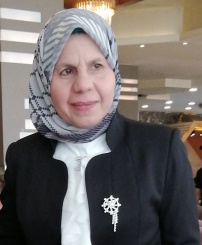 الاسم: د.م. نادية احمد محمد كريم النعيمي اللقب العلمي: مدرس				العنوان الوظيفي: استاذ الاختصاص الدقيق: قانون اداريالاختصاص العام: قانون  عامالبريد الالكتروني المؤسسي: nadia.mohmmed@uoninevah.edu.iq صفحة الباحث في جوجل سكولار Google Scholar: http://www.princeton.edu/~einsteinصفحة الباحث في ريسيرج كيت Research Gate:https://upload.wikimedia.org/wikipedia/commons/thumb/5/5e/ResearchGate صفحة الباحث فى Scopus profile:صفحة الباحث فى Publons profileاورسيد ORCID:الخبرات الأكاديمية: الحصول على الشهادةة ...ابدأ التطوع ...المشاركة في أنشطة التوجيه الإرشادي ...استغلال الخبرات الشخصية بشكل احترافيعضوية الجمعيات العلمية والمؤسسات الأكاديمية: لا يوجدالبحوث والمؤلفات:النظام القانوني لانحلال العقد الإداري للمصلحة العامةالآثار القانونية لمنح وإلغاء إجازة التأسيس للكليات الأهليةName: nadia ahmed mohmmedScientific Title: Google Scholar: http://www.princeton.edu/~einsteinPosition: MrSpecialty: Field: Academic Email: nadia.mohmmed@uoninevah.edu.iq Google Scholar:Research gate: https://upload.wikimedia.org/wikipedia/commons/thumb/5/5e/ResearchGate Scopus profile:Publons profile:ORCID:Academic Experiences:Memberships: Published Papers and books:1- The legal system for dissolving an administrative contract in the public interest2- The legal effects of granting and canceling the establishment license for private colleges		الشهادةالسنةالجهة المانحةبكالوريوس قانون 2022/2001جامعة الموصل /كلية الحقوق ماجستير قانون اداري 2011معهد البحوث والدراسات العربية /القاهرة دكتوراه قانون اداري 2023/1/18جامعة الموصل /كلية الحقوقUniversityYearCertificateUniversity of Mosul / College of Law2001/2022Bachelor of Law Institute of Arab Research and Studies / Cairo2011Master of Administrative LawUniversity of Mosul / College of Law2023PhD in Administrative Law